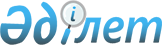 О внесении изменений в постановление Правительства Республики Казахстан от 12 октября 2009 года № 1559 "Об утверждении Правил аккредитации в области здравоохранения"
					
			Утративший силу
			
			
		
					Постановление Правительства Республики Казахстан от 11 декабря 2012 года № 1574. Утратило силу постановлением Правительства Республики Казахстан от 17 июня 2015 года № 448

      Сноска. Утратило силу постановлением Правительства РК от 17.06.2015 № 448 (вводится в действие со дня его первого официального опубликования).      Правительство Республики Казахстан ПОСТАНОВЛЯЕТ:



      1. Внести в постановление Правительства Республики Казахстан от 12 октября 2009 года № 1559 «Об утверждении Правил аккредитации в области здравоохранения» (САПП Республики Казахстан, 2009 г., № 42, ст. 408) следующие изменения:



      в Правилах аккредитации в области здравоохранения, утвержденных указанным постановлением:



      в пункте 2:



      абзацы второй и восьмой исключить;



      абзац шестой изложить в следующей редакции:

      «аккредитуемый субъект - медицинская организация, физическое лицо;»;



      абзац третий пункта 3 исключить;



      пункт 5 изложить в следующей редакции:

      «5. Орган (организация), осуществляющий (осуществляющая) аккредитацию в области здравоохранения, создает соответствующие комиссии по аккредитации (далее – Комиссии) и формирует банк данных аккредитованных медицинских организаций и независимых экспертов в области здравоохранения.»;



      подпункт 5) пункта 19 изложить в следующей редакции:

      «5) проведения оценки соответствия стандартам аккредитации на основе бальной системы.»;



      часть вторую пункта 20 изложить в следующей редакции:

      «Итоги внешней комплексной оценки завершаются проведением оценки соответствия стандартам аккредитации на основе балльной системы.»;



      раздел 4 «Порядок проведения аккредитации организаций здравоохранения на право заниматься деятельностью по выдаче сертификата целителя» исключить;



      часть четвертую пункта 35 исключить;



      пункт 39 изложить в следующей редакции:

      «39. Решение аккредитующего органа об аккредитации либо отказе в аккредитации обжалуется медицинскими организациями и физическими лицами в установленном законодательством порядке.»;



      приложение к указанным Правилам исключить.



      2. Настоящее постановление вводится в действие после первого официального опубликования.      Премьер-Министр

      Республики Казахстан                       С. Ахметов
					© 2012. РГП на ПХВ «Институт законодательства и правовой информации Республики Казахстан» Министерства юстиции Республики Казахстан
				